Создание тестов и кроссвордов в программе Microsoft Excel и использование их на уроках информатики в школе Электронная таблица — удобное средство для создания тестов. На одном из листов можно разместить вопросы, на другом — обработать результаты ответов. Информацию в таблице можно скрыть, защитить. Любой учитель может заранее подготовить тест для проверки знаний учащихся, а на уроке получить быстрый результат сразу по всему классу. Достаточно один раз долго потрудиться, а потом многократно использовать этот тест. Понятие «тест» ведет свое происхождение от англ. test, что означает «проба, испытание, исследование». На уроках информатики я часто использую тестирование. Исходя из различных функций контроля, назначение тестов — не только и даже не столько контроль и оценка знаний и практических умений как итоговых результатов, сколько диагностика состояния и проблем работы учащихся с программным материалом на каждом этапе его изучения: выявление возможных затруднений, пробелов, смешения понятий, знания правил, и умения их применять и т.д.Тесты предоставляют учащимся возможность проявить самостоятельность, индивидуальность, способствуют обучению детей процессуальному самоконтролю.Главное достоинство тестовой проверки — в скорости и объективности, а традиционной проверки посредством дидактических материалов — в ее основательности.Детей необходимо готовить к ЕГЭ и ОГЭ, поэтому работа над проблемой дальнейшей отработки технологии тестирования как в техническом, так и в технологическом плане, остаётся актуальной.В настоящее время существует множество программ для разработки тестов. Тем более что создание теста в Microsoft Excel — трудоемкий процесс, но мне интересно экспериментировать и работать в различных программах, а особенно, в такой мощной как электронная таблица. Несколько тестов я составила при помощи нее.  На рис. 1 представлена часть теста по теме «Коммуникационные технологии» для учащихся старшей школы. Для получения списка с выбором правильного ответа необходимо выделить ячейку, выполнить команду меню: Данные/ Проверка данных. В открывшемся окне выбрать условие проверки. Тип данных – Список. В поле Источник через точку с запятой указать возможные варианты ответов и щелкнуть по кнопке ОК. В выделенной ячейке получится поле со списком. Останется обработать результат – проверить верный ответ, используя логическую функцию ЕСЛИ. Но обработка результата выполняется на другом листе, скрытом от учащихся.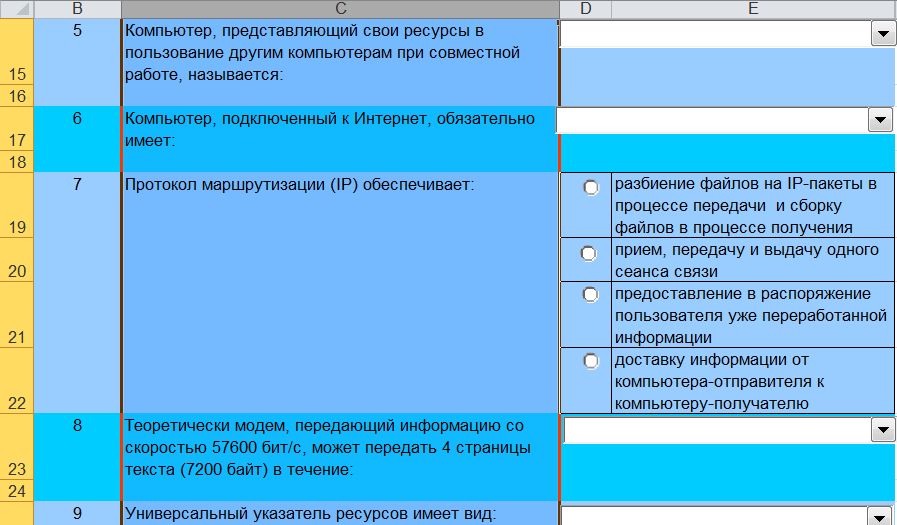 Рисунок Тест состоит из трех листов: «Вопросы» — лист с вопросами для учащихся,  «Ответы»  — лист для обработки ответов. На листе «Вопросы» формируются ячейки для вопросов  и ячейки для ответов учащихся. В ячейках для ответов используются выпадающие списки  и радиокнопки. Все ячейки, кроме ячеек с ответами защищены паролем. На листе «Ответы» ответы учащихся обрабатываются, подсчитывается результат в баллах, выставляется оценка. Этот лист можно скрыть и защитить паролем. На рис. 2 представлена часть теста по теме «Компьютерная графика» для учащихся 7-8-х классов.В этом тесте есть вопросы на соответствие между определениями и понятиями. Синим цветом выделен столбик, в котором необходимо поставить номер правильного ответа из правого столбика с основными понятиями, соответствующий понятиям из левого столбика.  Каждый ответ необходимо проанализировать, используя функцию ЕСЛИ.После обработки всех ответов подсчитывается количество набранных баллов с использованием функций СЧЕТ И СЧЕТЕСЛИ и выводится результат – оценка за тест. 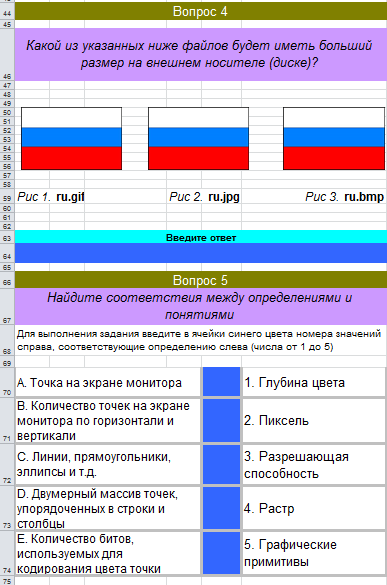 Рисунок 2В этом тесте добавлены вопросы на соответствие правой и левой частей таблицы и др.Электронная таблица позволяет учителю составить кроссворд с рисунками или без них, который может стать как итогом изучения новой темы урока, так и при повторении предыдущей. Его можно использовать индивидуально и для работы в группах. Кроссворд наглядно отображает полученную информацию. Так дети лучше усваивают материал.Использование кроссвордов позволяет индивидуально и дифференцированно подходить к учащимся на уроке. Дети по собственному желанию начинают обращаться за помощью к учебникам, дополнительным пособиям и другой литературе. Использование кроссвордов расширяет кругозор, развивает логическое мышление и память. Его можно дать учащимся как в начале урока для повторения предыдущей темы, так и в конце для закрепления изложенного материала. Кроссворд обладает свойством наглядности. В кроссворде можно использовать рисунки и текст. На рис. 3 представлен кроссворд на тему «Текстовый редактор Microsoft Word».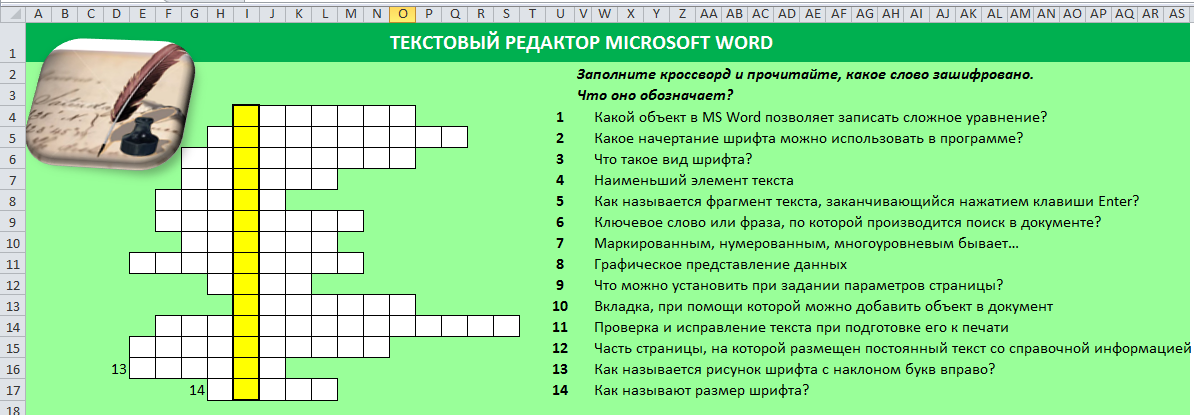 Рисунок В книге с кроссвордом — 2 листа: «Кроссворд» и «Результат». Лист «Кроссворд» — для учащихся, где все ячейки защищены паролем, кроме тех, где надо писать ответы (белого и желтого цвета). Лист «Результат» — для учителя, на нем подсчитывается результат и выставляется оценка, он скрыт и защищен паролем. Переименовать листы можно следующим образом: щелкнуть правой клавишей мышки по вкладке листа и выбрать «Переименовать», «по выделенному» набрать новое название, например, Кроссворд или Результат.На листе Кроссворд необходимо выполнить следующие действия:Изменить ширину ячеек командой Формат/ Ширина столбца. Задать ширину столбца – 3.Написать заголовок теста.Сделать видимыми клетки кроссворда, задать границы для них.Рядом с сеткой кроссворда указать номера вопросов, а справа от кроссворда написать вопросы. Спрятать ненужную сетку: Разметка страницы – убрать галочку из окошка Вид.Создать фон кроссворда. Для этого – выделить необходимые строки для заливки, используя клавишу Ctrl. Затем: Главная/ Шрифт/ Заливка, выбрать нужный цвет.Добавить картинку: Вставка/ Рисунок/ Выбрать файл с картинкой. Уменьшить рисунок до нужного размера.После этого необходимо создать лист результатов. Для этого необходимо выполнить следующие действия:На лист Результат скопировать информацию с листа Кроссворд.Заполнить сетку кроссворда правильными ответами.В столбце результата записать формулы для подсчета правильны ответов: нужно взять введенную букву на листе Кроссворд (кроссворд!H3) и сравнить ее с буквой оригиналом на листе Результат (результат!H3). формула для подсчета будет следующей:=ЕСЛИ(И(кроссворд!I3=результат!I3;кроссворд!J3=результат!J3;кроссворд!K3=результат!K3;кроссворд!L3=результат!L3;кроссворд!M3=результат!M3;кроссворд!N3=результат!N3;кроссворд!O3=результат!O3);1;0). Если все буквы в кроссворде будут заполнены верно, то результат будет равен 1, если ошибка или кроссворд не заполнен, то результат будет равен 0.Под кроссвордом написать фразу «Количество отгаданных слов и ввести формулу =СУММ(AL3:AL15).Затем написать «Оценка» и ввести формулу:=ЕСЛИ(M18>=12;5;(ЕСЛИ(M18>=10;4;ЕСЛИ(M18>=8;3;2)))). Здесь, M18 – адрес ячейки, где идет подсчет суммыЗатем надо защитить лист от изменений: Файл/ Сведения/ Защитить книгу. Откроется окно, где нужно будет ввести пароль. Учитель может разнообразить свои уроки, создавая кроссворды и тесты при помощи электронных таблиц.Я считаю, что электронная таблица – это мощный инструмент в руках учителя, как на уроках, так и во внеурочной деятельности.Список использованной литературыВикипедия: https://ru.wikipedia.org/wikiЕгоренков А. А. Изучаем Microsoft Office XP. Excel XP для начинающих. – М.: Лист Нью, 2004Социальная сеть работников образования: http://nsportal.ru/nachalnaya-shkola/raznoe/2014/02/08/realizatsiya-razlichnykh-funktsiy-kontrolya-cherez-ispolzovani-0; http://nsportal.ru/shkola/informatika-i-ikt/library/2012/11/23/ispolzovanie-krossvordov-na-urokakh-informatiki